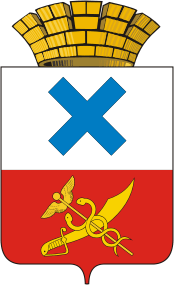 Глава Городского округа «город Ирбит»Свердловской областиПОСТАНОВЛЕНИЕот 16  июля 2021 года № 121-ПГг. ИрбитОб отмене постановления главы Городского округа «город Ирбит» Свердловской области от 24 марта 2021 года № 50-ПГ «О подготовке и проведении XIX межрегиональной выставки-ярмарки «Ирбитская ярмарка» на территории Городского округа «город Ирбит» Свердловской области»В целях предупреждения и ограничения распространения на территории Городского округа «город Ирбит» Свердловской области новой коронавирусной инфекции, в  соответствии с Указом Губернатора Свердловской области от 18 марта 2020 года № 100-УГ «О введении на территории Свердловской области режима повышенной готовности и принятии дополнительных мер по защите населения от новой коронавирусной инфекции (2019-nCoV)», руководствуясь статьёй 27 Устава Городского округа «город Ирбит» Свердловской области ПОСТАНОВЛЯЮ:1. Отменить постановление главы Городского округа «город Ирбит» Свердловской области от 24 марта 2021 года № 50-ПГ «О подготовке и проведении XIX межрегиональной выставки-ярмарки «Ирбитская ярмарка» на территории Городского округа «город Ирбит» Свердловской области». 		2. Контроль за исполнением настоящего постановления оставляю за собой. 		3. Отделу организационной работы и документообеспечения администрации Городского округа «город Ирбит» Свердловской области организовать публикацию настоящего постановления в Ирбитской общественно-политической газете «Восход» и  размещение настоящего постановления на официальном сайте администрации Городского округа «город Ирбит» Свердловской области» (www.moirbit.ru).Глава Городского округа«город Ирбит» Свердловской области         		             	       Н.В. Юдин